21 жовтня 2021 р. в музеї Михайла Коцюбинського відбулося нагородження переможців та лауреатів літературно-мистецького конкурсу «Вінниця в мистецтві художнього слова». ІІ місце в номінації «Поезія» посіла учениця 9-В класу Руденко Анна (керівник Шатківська Алла Іванівна). Учениця нагороджена дипломом та цінним подарунком.Щиро вітаємо з перемогою!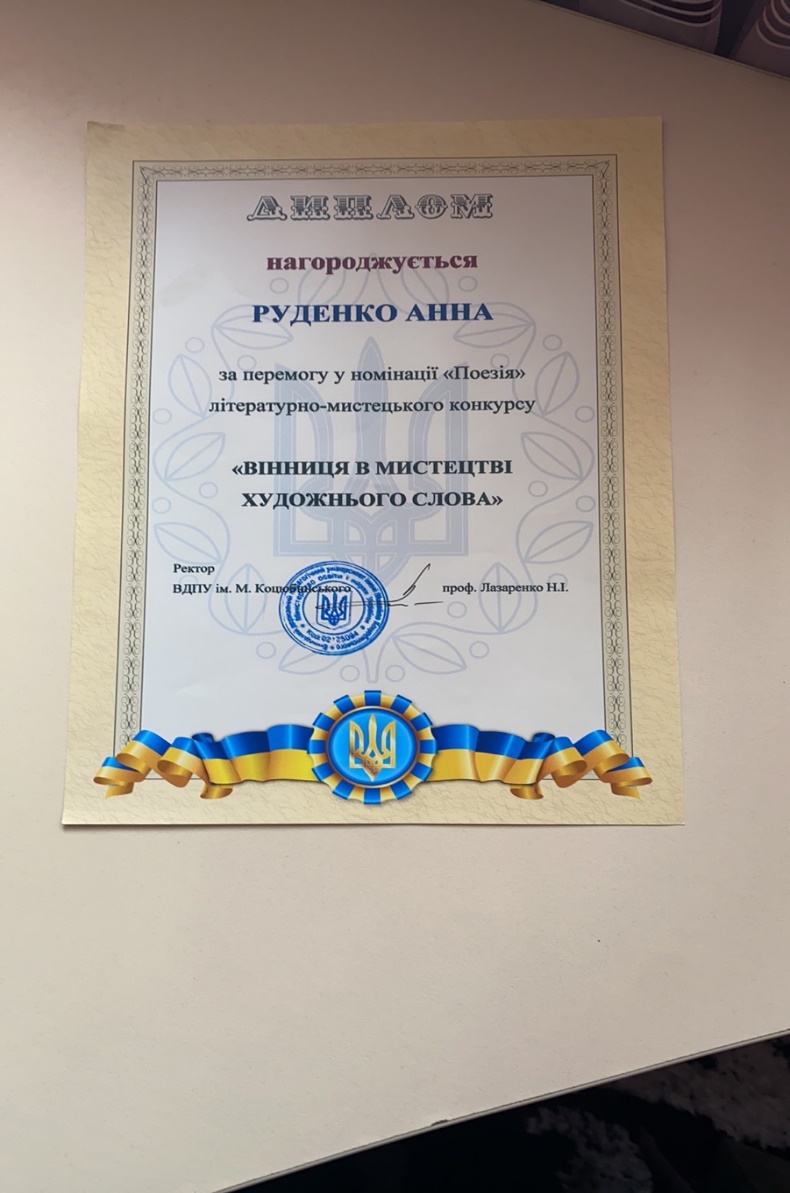 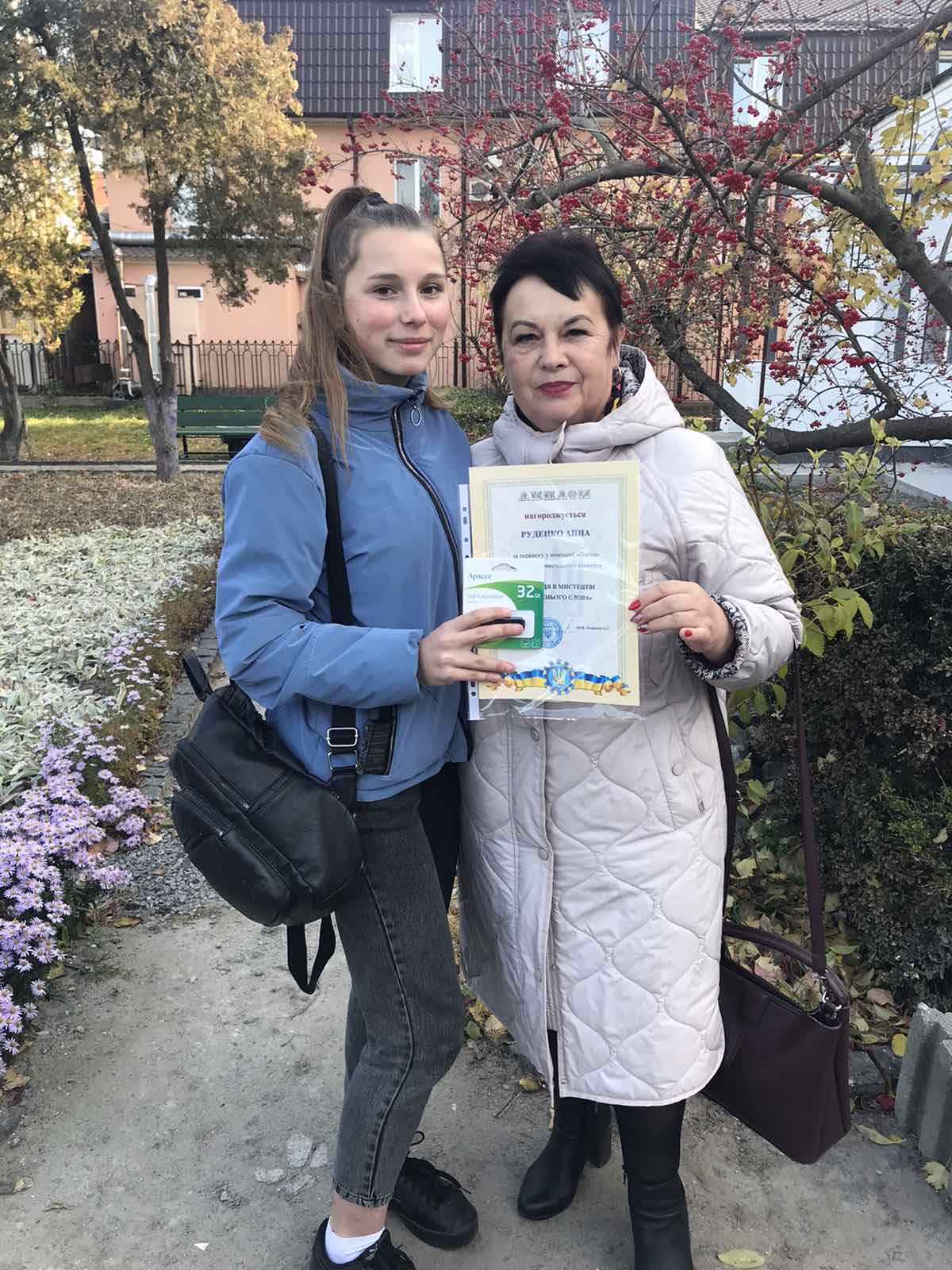 